Приложение к Основнойобразовательной программе среднегообщего образования на 2019-2023 годы, утв.приказом № 59/2 от 29 августа 2019 г.Оценочные средстваСпецификацияработы для проведения входного контроля обучающихся 11 класса по биологии(углубленный уровень)Назначение работыРабота предназначена для проведения процедуры входного контроля индивидуальных достижений обучающихся 11 класса в образовательном учреждении по предмету «Биология».Документы, определяющие содержание работыСодержание и структура итоговой работы по предмету «Биология» разработаны на основе следующих документов:Федеральный государственный образовательный стандарт среднего общего образования по биологии (приказ Минобрнауки России от 29.12.2014 № 1645, от 31.12.201515 78, от 29.06.2017 № 613)Содержание работыНа  основании  документов,  перечисленных  в  п.2  Спецификации,  разработанкодификатор, определяющий в соответствии с требованиями ФГОС среднего общего образования планируемые результаты освоения основной образовательной программы среднего общего образования по предмету «Биология» для проведения входного контроля индивидуальных достижений обучающихся.работе представлены задания базового, повышенного и высокого уровня.Распределение заданий по основным разделамВремя выполнения работыПримерное время на выполнение заданий составляет:для заданий базового уровня сложности – до 2  минут;для заданий повышенной сложности – от до 5 минут;для заданий высокого уровня сложности – от 5 до 7 минут На выполнение всей работы отводится 45 минут.Дополнительные материалы и оборудованиеПри проведении работы дополнительные материалы и оборудования не используютсяОценка выполнения отдельных заданий и работы в целомКаждое из заданий части 1 и 4 оценивается 1 баллом. Задание считается выполненным верно, если ответ записан в той форме, которая указана в инструкции по выполнению задания.За выполнение каждого из заданий части 2 выставляется 2 балла за полное правильное выполнение, 1 балл за выполнение задания с одной ошибкой (одной неверно указанной, в том числе лишней, цифрой наряду со всеми верными цифрами) ИЛИ неполное выполнение задания (отсутствие одной необходимой цифры), 0 баллов во всех остальных случаях.За выполнение каждого из заданий части 3 выставляется 2 балла, если указана верная последовательность цифр, 1 балл, если допущена одна ошибка, 0 баллов во всех остальных случаях.За верное выполнение задания части 5 и 6 ставится по три баллаМаксимальный первичный балл за выполнение всей работы – 26.Шкала перевода первичного балла за выполнении контрольной работы в отметку по 5-ной шкалеПлан работыУсловные обозначения: Уровень сложности: Б – базовый уровень сложности, П – повышенный уровень, В – высокий уровеньТип задания: КО – краткий ответ, РО – с развернутым ответом.КОДИФИКАТОРПеречень элементов содержания, проверяемых на контрольной работе по биологииИтоговая контрольная работа по биологии для обучающихся 11 классаИнструкция  по выполнению работы.На выполнение работы по биологии дается 45 минут. Работа состоит из шести частей, включающих 13 заданий.Часть 1-4 содержит задания с кратким ответом. Ответом к заданиям части 2,3 является последовательность цифр. Ответом к части 1 и 4 является число. Запишите это число в поле ответа в тексте работы, соблюдая при этом указанную степень точности.При выполнении задания части 5 и 6 записывайте четкое решение. Советуем выполнять задания в том порядке, в котором они даны. Баллы,полученные Вами за выполненные задания, суммируются. Постарайтесь выполнить как можно больше заданий и набрать наибольшее количество баллов.Вариант 1.Часть 1.1.1. В ядрах клеток слизистой оболочки кишечника позвоночного животного 20 хромосом. Какое число хромосом будет иметь ядро зиготы этого животного? В ответ запишите ТОЛЬКО соответствующее число.1.2. В молекуле ДНК количество нуклеотидов с гуанином составляет 20 % от общего числа. Сколько нуклеотидов в % с тимином в этой молекуле. В ответ запишите ТОЛЬКО соответствующее число.1.3. Белок состоит из 100 аминокислот. Определите число нуклеотидов в молекуле ДНК, кодирующей данный белок. В ответ запишите ТОЛЬКО соответствующее число.Часть 2.Множественный выбор2.1.Выберите органоиды клетки, содержащие наследственную информацию.5) кишечную палочку	6) вирус иммунодефицита человека2.3. Все приведённые ниже признаки, кроме двух, можно использовать для описания значе-ния полового размножения. Определите два признака, «выпадающих» из общего списка, и запишите в ответ цифры, под которыми они указаны.изменению плодовитости организмовобострению межвидовой борьбыкомбинации генетического материала родительских гаметувеличению разнообразия фенотиповувеличению генетического разнообразия благодаря кроссинговеруЧасть 3. Задания на соответствие3.1.Для каждой особенности деления клетки установите, характерна она для митоза (1) или мейоза (2):ОСОБЕННОСТИТИП ДЕЛЕНИЯА) в результате образуются 2 клеткиБ) в результате образуются 4 клеткиВ) дочерние клетки гаплоидныГ) дочерние клетки диплоидныД) происходят конъюгация и перекрест хромосомЕ) не происходит кроссинговер1) митоз2) мейоз3.2. Установите соответствие между характеристикой мутации и ее типом — (1) хромосом-ные, (2) генные либо (3) геномные:А) включение двух лишних нуклеотидов в молекулу ДНКБ) кратное увеличение числа хромосом в гаплоидной клеткеВ) нарушение последовательности аминокислот в молекуле белкаГ) поворот участка хромосомы на 180 градусовД) уменьшение числа хромосом в соматической клеткеЕ) обмен участками негомологичных хромосом3.3.Установите соответствие между органами и зародышевыми листками, из которых они развиваются.ОРГАНЫЗАРОДЫШЕВЫЕ ЛИСТКИА) головной мозг1) эктодермаБ) печень2) энтодермаВ) кровь3) мезодермаГ) костиД) поджелудочная железаЕ) кожаЧасть 4.4.1.У собак чёрная шерсть (А) доминирует над коричневой (а), а коротконогость (В) — над нормальной длиной ног (b). Запишите генотип чёрной коротконогой собаки, гетерозигот-ной только по признаку длины ног.4.2. При самоопылении гетерозиготного высокорослого растения гороха (высокий стебель— А) доля карликовых форм равна (%).Часть 5. Запишите названия частей животной клетки, указанных на схеме. В ответе ука-жите номер части и её название, схему клетки перерисовывать не нужно.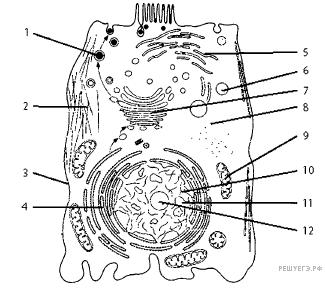 Часть 6. Решите задачи6.1.В процессе гликолиза образовались 112 молекул пировиноградной кислоты (ПВК). Какое количество молекул глюкозы подверглось расщеплению и сколько молекул АТФ образуется при полном окислении глюкозы в клетках эукариот? Ответ поясните.6.2.У человека темный цвет волос (А) доминирует над светлым цветом (а), карий цвет глаз (В) — над голубым (b). Запишите генотипы родителей, возможные фенотипы и генотипы детей, родившихся от брака светловолосого голубоглазого мужчины и гетерозиготной ка-реглазой светловолосой женщины.Вариант 2.Часть 1.1.1. У плодовой мухи дрозофилы в соматических клетках содержится 8 хромосом, а в по-ловых клетках? В ответ запишите ТОЛЬКО соответствующее число.1.2. Какой процент нуклеотидов с цитозином содержит ДНК, если доля её адениновых нуклеотидов составляет 10% от общего числа. В ответ запишите ТОЛЬКО соответ-ствующее число.1.3. Какое число нуклеотидов в гене кодирует первичную структуру белка, состоящего из300 аминокислот. В ответ запишите ТОЛЬКО соответствующее число.Часть 2. Множественный выбор2.1.Выберите структуры, характерные только для растительной клетки.2.3. Определите два признака, «выпадающих» из общего списка, и запишите в ответ цифры, под которыми они указаны.При половом размножении животныхучаствуют, как правило, две особиполовые клетки образуются путем митозагаметы имеют гаплоидный набор хромосомгенотип потомков является копией генотипа одного из родителейгенотип потомков объединяет генетическую информацию обоих родителейЧасть 3. Задания на соответствие3.1.Установите соответствие между особенностями клеточного деления и его видом.ОСОБЕННОСТИ КЛЕТОЧНОГО ДЕЛЕНИЯв результате деления появляются 4 гаплоидные клетки Б) обеспечивает рост органовпроисходит при образовании спор растений и гамет животных Г) происходит в соматических клетках Д) обеспечивает бесполое размножение и регенерацию органовЕ) поддерживает постоянство числа хромосом в поколениях3.2. Установите соответствие между характеристикой мутации и её видом.ХАРАКТЕРИСТИКАизменение последовательности нуклеотидов в молекуле ДНК Б) изменение строения хромосомизменение числа хромосом в ядреГ) полиплоидияД) изменение последовательности расположения геновВИД ДЕ-ЛЕНИЯ1)митоз2)мейозВИД МУ-ТАЦИИген-наяхро-мосомнаяге-номная3.3.Установите соответствие между органом, тканью позвоночного животного и зародыше-вым листком, из которого они образуются.ОРГАН, ТКАНЬ	ЗАРОДЫШЕВЫЙ ЛИСТОКA) кишечник	1) энтодермаБ) кровь	2) мезодермаB) почкиГ) лёгкиеД) хрящевая тканьЕ) сердечная мышцаЧасть 4.4.1При скрещивании жёлтого(А) гладкого (В) (дигомозигота) и зелёного (а) морщинистогогороха в F1 получились все жёлтые гладкие. Определите генотип семян гороха в F1. 4.2. Какова вероятность (%) рождения высоких детей у гетерозиготных родителей с низ-ким ростом (низкорослостъ доминирует над высоким ростом).Часть 5. Запишите названия частей растительной клетки, указанных на схеме. В ответе укажите номер части и её название, схему клетки перерисовывать не нужно.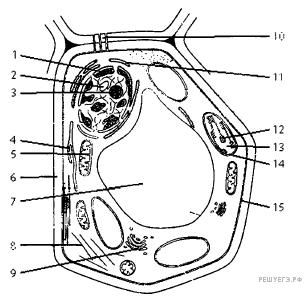 Часть 6. Решите задачи6.1.В процессе кислородного этапа катаболизма образовалось 972 молекулы АТФ. Опре-делите, какое количество молекул глюкозы подверглось расщеплению и сколько молекул АТФ образовалось в результате гликолиза и полного окисления? Ответ поясните.6.2.Скрестили гомозиготного петуха, имеющего гребень (А) и оперенные ноги (В) с гете-розиготной курицей имеющей гребень и голые ноги (гены не сцеплены). Самца и самку первого поколения, имевших разные генотипы, скрестили между собой. Определите гено-типы родителей, генотипы и фенотипы гибридов первого и второго поколений.Система оценивания итоговой контрольной работы по биологииВариант 1.Содержание верного ответа и указания к оцениванию задания части 5 и части 6 (допускаются иные формулировки ответа, не искажающие его смысла)6.1. Пояснение.В процессе гликолиза при расщеплении 1 молекулы глюкозы образуется 2 молекулы пировиноградной кислоты и выделяется энергия, которой хватает на синтез 2 молекул АТФ.Если образовалось 112 молекулы пировиноградной кислоты, то, следовательно рас-щеплению подверглось 112 : 2 = 56 молекул глюкозы.При полном окислении в расчете на одну молекулу глюкозы образуется 38 молекулАТФ.Следовательно, при полном окислении 56 молекулы глюкозы образуется 38 х 56 = 2128 молекул АТФ6.2. Пояснение.Генотипы родителей: 1) Женская особь: aaBb (дает два типа гамет aB; ab. Мужскаяособь: aabb (один тип гамет ab).Генотипы потомства: аавв, ааВв.Фенотипы потомства: аавв — светловолосые, голубоглазые; ааВв — светловолосые, кареглазые.1)Ответ включает в себя все названные выше элементы, не содержит биологических ошибок (3 балла)2)Ответ включает в себя два из названных выше элементов и не содержит биологических ошибок, ИЛИ ответ включает в себя три названных выше элемента, но содержит биологические ошибки (2 балла)3)Ответ включает в себя только один из названных выше элементов и не содержит биологических ошибок, ИЛИ ответ включает в себя два из названных выше элементов, но содержит биологические ошибки (1 балл)4)Ответ неправильный 05)Максимальный балл 3Система оценивания итоговой контрольной работы по биологииВариант 2.Содержание верного ответа и указания к оцениванию задания части 5 и 6 (допускаются иные формулировки ответа, не искажающие его смысла)6.1. Пояснение.В процессе энергетического обмена, в ходе кислородного этапа из одной молекулы глюкозы образуется 36 молекул АТФ, следовательно, гликолизу, а затем полному окисле-нию подверглось 972 : 36 = 27 молекул глюкозы.При гликолизе одна молекула глюкозы расщепляется до 2-ух молекул ПВК с образо-ванием 2 молекул АТФ. Поэтому количество молекул АТФ, образовавшихся при гликолизе,равно 27 × 2 = 54.При полном окислении одной молекулы глюкозы образуется 38 молекул АТФ, сле-довательно, при полном окислении 27 молекул глюкозы образуется 38 × 27 = 1026 молекул АТФ.6.2.Пояснение.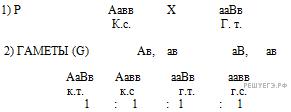 3)ОТВЕТ: 25% — голубоглазый, светловолосый.1)Ответ включает в себя все названные выше элементы, не содержит биологических ошибок (3 балла)2)Ответ включает в себя два из названных выше элементов и не содержит биологических ошибок, ИЛИ ответ включает в себя три названных выше элемента, но содержит биологические ошибки (2 балла)3)Ответ включает в себя только один из названных выше элементов и не содержит биологических ошибок, ИЛИ ответ включает в себя два из названных выше элементов, но содержит биологические ошибки (1 балл)4)Ответ неправильный 05)Максимальный балл 3Раздел курсаЧисло заданийОрганизменный уровень жизни7Клеточный уровень жизни4Молекулярный уровень жизни3Итого:14Отметка по 5-2345ной шкалеПервичный0-78-1617-2122-26балл№Блок содержа-Объект оцениванияКод про-ТипУро-Мак-нияверяемыхзада-веньси-уменийниясложмаль-но-ныйстибалл завы-полне-ние1.ОрганизменныйРазличия организмов в1.1.4.,2.5.КОП2уровень жизнизависимости от способапитания: гетеротрофы(сапрофиты, хищники,паразиты) и автотрофы(фототрофы, хемотрофы).Умение делать множественныйвыбор2.ОрганизменныйРазмножение организмов –1.4.,2.6.2.КОП2уровень жизниполовое и бесполое.Умение проводитьсоответствие3.ОрганизменныйИндивидуальное развитие1.1.2.,КОП2уровень жизниорганизма (онтогенез).1.3.3.,1.4.,Эмбриональный и1.3.3.,1.4.,Эмбриональный ипостэмбриональный периоды2.1.1.развития организма. Умениепроводить соответствие4.ОрганизменныйМутации, их материальные1.2.2.,1.4.,КОП2уровень жизниосновы – изменение генов и2.1.1.,хромосом. Умение проводить2.1.1.,хромосом. Умение проводитьсоответствие2.1.2.5.ОрганизменныйГенетические закономерности1.1.2.,КОБ1уровень жизнинаследования, установленные1.1.3.,1.4.,Г.Менделем, их1.1.3.,1.4.,Г.Менделем, ихцитологические основы.2.1.1.,2.3.Моногибридное  скрещивание.Умение решать биологическиезадачи6.ОрганизменныйГенетические закономерности1.1.2.,КОБ1уровень жизнинаследования, установленные1.1.3.,1.4.,Г.Менделем, их1.1.3.,1.4.,Г.Менделем, ихцитологические основы.2.1.1.,2.3.Дигибридное скрещивание.Умение решать биологическиезадачи7.ОрганизменныйГенетические закономерности1.1.2.,РОВ3уровень жизнинаследования, установленные1.1.3.,1.4.,Г.Менделем, их1.1.3.,1.4.,Г.Менделем, ихцитологические основы.2.1.1.,2.3.Дигибридное скрещивание.Умение решать биологическиезадачи8.КлеточныйОсновные части в строении1.1.1.,КОВ2уровень жизниклетки. Поверхностный1.2.1.,1.4.,комплекс клетки –1.2.1.,1.4.,комплекс клетки –биологическая мембрана.2.6.1.Цитоплазма с органоидами ивключениями. Ядро схромосомам. Постоянные ивременные компонентыклетки. Мембранные инемембранные органоиды, ихфункции в клетке. Умениеделать множественный выбор9.КлеточныйОсновные части в строении1.1.1.,РОВ3уровень жизниклетки. Поверхностный1.2.1.,1.4.,комплекс клетки –1.2.1.,1.4.,комплекс клетки –биологическая мембрана.2.4.,2.6.1.Цитоплазма с органоидами ивключениями. Ядро схромосомам. Постоянные ивременные компонентыклетки. Мембранные инемембранные органоиды, ихфункции в клетке. Умениеработать с рисунком10.КлеточныйДиплоидный и гаплоидный1.1.1.,КОБ1уровень жизнинабор хромосом в клетках.1.2.2.,Умение решать биологические1.2.2.,Умение решать биологическиезадачи1.3.2.,1.4.,2.3.11.КлеточныйКлеточный цикл жизни1.3.2.,1.4.,КОП2уровень жизниклетки. Деление клетки –2.6.2.митоз и мейоз. Соматические и2.6.2.митоз и мейоз. Соматические иполовые клетки. Умениепроводить соответствие12.МолекулярныйСтруктура и функции ДНК –1.4.,2.2.1.,КОБ1уровень жизниносителя наследственной2.3.информации клетки.Репликация ДНК. Матричнаяоснова репликации ДНК.Правило комплементарности.Умение решать биологическиезадачи13.МолекулярныйПроцессы биосинтеза молекул1.3.1.,1.4.,КОП1уровень жизнибелка. Этапы синтеза.2.2.1.,2.3.Матричное воспроизводство2.2.1.,2.3.Матричное воспроизводствобелков в клетке. Умениерешать биологические задачи14.МолекулярныйПонятие о клеточном дыхании.1.3.1.,1.4.,РОВ3уровень жизниБескислородный и2.2.1.,2.3.кислородный этапы дыхания2.2.1.,2.3.кислородный этапы дыханиякак стадии энергетическогообеспечения клетки. Умениерешать биологические задачи26Код элементовКод элементовПроверяемые умения1. Знать/понимать1.1методы научного познания; основные положениябиологических законов, правил, теорий, закономерностей,гипотез:1.1.1основные положения биологических теорий (клеточная,хромосомная)1.1.2сущность законов (Г. Менделя, зародышевого сходства)1.1.3сущность закономерностей (изменчивости; сцепленногонаследования; наследования, сцепленного с полом;взаимодействия генов и их цитологических основ); правил(доминирования Г. Менделя)1.1.4методы научного познания, признаки живых систем, уровниорганизации живой материи1.2строение и признаки биологических объектов1.2.1клеток прокариот и эукариот: химический состав и строениеорганоидов1.2.2генов, хромосом, гамет1.3сущность биологических процессов и явлений1.3.1обмен веществ и превращения энергии в клетке и организме,пластический и энергетический обмен1.3.2митоз, мейоз, развитие гамет у позвоночных животных1.3.3оплодотворение у позвоночных животных; развитие иразмножение, индивидуальное развитие организма (онтогенез)1.4.современную биологическую терминологию и символику поцитологии, генетике, онтогенезу2.Уметь2.1объяснять2.1.1роль биологических теорий, законов, принципов, гипотез вформировании современной естественнонаучной картины мира2.1.2причины наследственных и ненаследственных изменений,наследственных заболеваний, генных и хромосомных мутаций2.2.устанавливать взаимосвязи2.2.1строения и функций молекул, органоидов клетки;пластического и энергетического обмена; световых итемновых реакций фотосинтеза2.3.решать задачи разной сложности по генетике и цитологии(составлять схемы скрещивания)2.4.распознавать и описывать клетки растений и животных2.5.выявлять отличительные признаки различных организмов2.6сравнивать (и делать выводы на основе сравнения)2.6.1биологические объекты (клетки)2.6.2митоз и мейоз, бесполое и половое размножение1)ядро4)рибосомы2)лизосомы5)митохондрии3)аппарат Гольджи6)хлоропласты2.2.К эукариотам относят2.2.К эукариотам относят1)обыкновенную амёбу3)малярийного паразита2)дрожжи4)холерный вибрион1)митохондрии4)рибосомы2)хлоропласты5)вакуоли с клеточным соком3)клеточная стенка6)аппарат Гольджи2.2.К автотрофам относят2.2.К автотрофам относят1)споровые растения4)хемотрофные бактерии2)плесневые грибы5)вирусы3)одноклеточные водоросли6)большинство простейших1.1203.11221211.2303.22321311.33003.31233212.11564.1ААВв2.21234.2252.3125.Пояснение.5.Пояснение.1.пищеварительная вакуоль7.комплекс Гольджикомплекс Гольджи2.цитоскелет8.рибосомарибосома3.мембрана9.митохондриямитохондрия4.шероховатая ЭПС10.10.хроматин ИЛИ хромосома5.гладкая ЭПС11.11.ядро ИЛИ ядерный сок6.лизосома12.12.ядрышко1.143.12121111.2403.2123311.39003.31212112.12354.1АаВв2.21344.2252.3245.Пояснения5.Пояснения8.цитоскелетцитоскелет1.хроматин ИЛИ хромосома9.диктиосома (аппарат Гольджи)диктиосома (аппарат Гольджи)2.ядро10.10.плазмодесма3.ядрышко11.11.шероховатая ЭПС4.гладкая ЭПС12.12.граны5.митохондрия13.13.строма6.оболочка ИЛИ клеточная стенка14.14.хлоропласт7.вакуоль15.15.мембрана